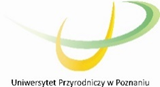 Wykonawca:………………………………………………………………………………(pełna nazwa/firma, adres, w zależności od podmiotu: NIP/PESEL, KRS/CEiDG)reprezentowany przez:………………………………………………………………………………(imię, nazwisko, stanowisko/podstawa do reprezentacji)OŚWIADCZENIEPrzystępując do przetargu nieograniczonego na dostawę analizatora wielkości cząstek nanometrycznych i potencjału zeta o wartości nieprzekraczającej kwoty określonej w przepisach wydanych na podstawie art. 11 ust. 8 ustawy z dnia 29 stycznia 2004r. – Prawo Zamówień Publicznych  (tekst jednolity Dz. U. z 2018r., poz. 1986 z późn. zm.)Oświadczamy, że oferowany przedmiot zamówienia spełnia deklarację zgodności WE oraz posiada oznakowanie „CE”.............................. dnia ..............................................................................................(pieczęć i podpis osoby uprawnionej doskładania oświadczeń woli w imieniu Wykonawcy)	        ZAŁĄCZNIK NR 7                                                                                                                                                                           